Sermon Notes	The Gospel of Mark / Message #29“The Glorious Confirmation after the Great Confession” (Mark 9:1–13)Marttell Sánchez | May 21, 2023WATCH WHAT HAPPENS NEXTJesus	his	. (Verses 1–4)The Father	. (Verses 5–7)Jesus	at things	.(Verses 8–13)SO WHAT DOES THIS MEAN FOR ME TODAY?The normal Christian life involves  	and	, but it also involves great 	.For Life Group Discussion or Personal Study/ReﬂectionImagine that you were present at the transfiguration. How do you think you would have responded or reacted to seeing Jesus’ glory on full display?In what sense was Jesus changed in the transfiguration? In what sense did he remain unchanged? What does this teach you about Jesus?What is significant about Moses and Elijah being present at thetransfiguration of Jesus?Read Hebrews 1:1-2 and John 6:68. What connection do you see between these verses and the Father’s words, “This is my Son, whom I love. Listen to him!” in Mark 9:7? Why would it be good for you to listen more to Jesus in your day to day living? What can you do to hear his voice more consistently?In what ways does the transfiguration point backwards to the shekinah glory of God? In what ways does it point forward to the glorious return of Christ? How does this help you live with sure and hopeful anticipation of things to come?What’s Happening @ New LifeCHURCH WORKDAY: Join us for a Church Workday on Saturday, June 10th, 9:00 am— 12:00 pm!VOLUNTEER ORIENTATION FOR SPORTS CAMP: Don’t miss our volunteer orientation for Sports Camp on Saturday, June 17th at 9:30 am. Thank you!ROSE FOSTER'S BIRTHDAY: You are invited to celebrate Rose's 95th birthday today! Sue Thornhill is graciously providing cake, coﬀee, lemonade, and iced tea in the Fellowship Hall after the service.TO OUR GUESTS: Feel free to use the connection card at your pew to let us know more about yourself. You can drop it oﬀ in the oﬀering box in the foyer. Please do not feel obligated to participate in the oﬀering. The oﬀering is for those who have committed to New Life as their church home; we are honored to have you as our guest!GIVING OPTIONS: If New Life is your home church, there are four convenient ways to worship through giving: (1) in the oﬀering box in the foyer on Sundays; (2) by mail-in at 750 Yosemite Drive, Ukiah; (3) online at newlifeukiah.com/give or by scanning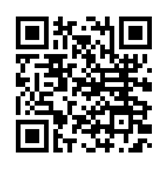 the QR code on this bulletin; (4) through the Tithe.ly app, available on the iOSApp Store or Google Play.